Asystent osobisty osoby z niepełnosprawnością – edycja 2024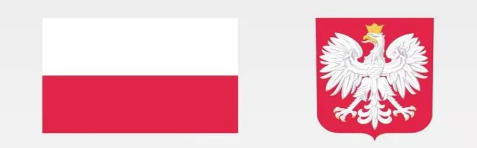 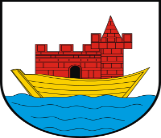 Miejsko-Gminny Ośrodek Pomocy Społecznej w Sępopolu – 26 luty 2024 rokGmina Sępopol informuje o naborze wniosków do resortowego Programu Ministra Rodziny i Polityki Społecznej finansowanego ze środków Funduszu Solidarnościowego – „Asystent osobisty osoby z niepełnosprawnością” – edycja 2024 przez Miejsko-Gminny Ośrodek Pomocy Społecznej w Sępopolu.Kwota dofinansowania wynosi: 579 768,00 zł    Całkowita wartość wynosi: 579 768,00 złGłównym celem Programu jest wprowadzenie usług asystencji osobistej jako formy ogólnodostępnego wsparcia w wykonywaniu codziennych czynności oraz funkcjonowaniu w życiu społecznym dla 27 osób niepełnosprawnych zamieszkujących teren Gminy Sępopol w tym:25 osób z orzeczonym znacznym stopniem niepełnosprawności (7 z niepełnosprawnością sprzężoną mających trudności związane z mobilnością) 2 osoby niepełnosprawne z umiarkowanym stopniem niepełnosprawności.Limit godzin usług asystencji osobistej finansowanych ze środków funduszu przypadających na 1 uczestnika wynosi nie więcej niż:840 godzin rocznie dla osób niepełnosprawnych posiadających orzeczenie o znacznym stopniu niepełnosprawności z niepełnosprawnością sprzężoną;720 godzin rocznie dla osób niepełnosprawnych posiadających orzeczenie o znacznym stopniu niepełnosprawności;360 rocznie dla osoby niepełnosprawnej posiadającej orzeczenie o umiarkowanym stopniu niepełnosprawności.Okres realizacji usług asystenckich: od 01.04 2024r. nie wcześniej jednak niż po dniu zawarcia umowy z asystentem do 20.12.2024r.Procedura rekrutacji do Programu:Warunkiem dołączenia do Programu jest dostarczenie kompletu dokumentów:Karty zgłoszenia do Programu;Kserokopii aktualnego orzeczenia o niepełnosprawności;Wniosku o zatrudnienie na stanowisku asystenta wraz z:- kserokopią dokumentu/ów potwierdzających uzyskanie przez wskazanego asystenta kwalifikacji w co najmniej w  jednym z następujących kierunków: asystent osoby niepełnosprawnej (zawód asystenta osoby niepełnosprawnej jest wymieniony  
w rozporządzeniu Ministra Pracy i Polityki Społecznej z dnia 7 sierpnia 2014 r. w sprawie klasyfikacji zawodów i specjalności na potrzeby rynku pracy oraz zakresu jej stosowania (Dz. U. z 2018 r. poz. 227, z późn. zm.) pod symbolem 341201 w ramach grupy: Pracownicy wsparcia rodziny, pomocy społecznej i pracy socjalnej (symbol 3412), opiekun osoby starszej, opiekun medyczny, pedagog, psycholog, terapeuta zajęciowy, pielęgniarka, fizjoterapeuta lub- dokumentami potwierdzającymi posiadanie co najmniej 6-miesięcznego doświadczenia 
w udzielaniu bezpośredniej pomocy osobom niepełnosprawnym np. doświadczenie zawodowe, udzielanie wsparcia osobom niepełnosprawnym w formie wolontariatu (posiadanie doświadczenia może zostać udokumentowane pisemnym oświadczeniem podmiotu, który zlecał udzielanie bezpośredniej pomocy osobom niepełnosprawnym. Przez podmiot, który zlecał udzielanie bezpośredniej pomocy osobie niepełnosprawnej, należy również rozumieć osobę fizyczną, która zleciła udzielenie bezpośredniej pomocy osobie niepełnosprawnej lub opiekuna prawnego. Przez zlecenie należy rozumieć, nie tylko umowy cywilnoprawne, ale również umowy o pracę);Uczestnik Programu może wskazać na asystenta osobę, która nie spełnia warunków dotyczących wykształcenia czy doświadczenia. Warunek - przyjmuje odpowiedzialność za wybór i potwierdza w oświadczeniu, w Karcie zgłoszenia.Oświadczenia uczestnika Programu o wyborze asystenta;Klauzuli informacyjnej (RODO MGOPS) podpisanej przez uczestnika  Programu;Zgody na przetwarzanie danych osobowych podpisanej przez uczestnika Programu;Zgody na przetwarzanie danych osobowych podpisanej przez kandydata na asystenta;Klauzuli informacyjnej (RODO Ministra Rodziny i Polityki Społecznej AOON2024) podpisanej przez uczestnika Programu;Klauzuli informacyjnej (RODO Ministra Rodziny i Polityki Społecznej AOON2023) podpisanej przez kandydata na asystenta.Uwaga! W/w dokumenty należy złożyć w zamkniętej kopercie z opisem „Program Asystent osobisty osoby z niepełnosprawnością – edycja 2024” w sekretariacie Miejsko-Gminnego Ośrodka Pomocy Społecznej w Sępopolu, ul. Lipowa 1A.Zakwalifikowanie do Programu odbywać się będzie na podstawie kompletnych wniosków z uwzględnieniem kolejności zgłoszeń uczestników. Zgłoszenia do Programu będą przyjmowane do momentu zapewnienia limitu uczestników lub limitu środków.Niekompletne wnioski nie będą rozpatrywane!!!!Pracownicy Miejsko-Gminnego Ośrodka Pomocy Społecznej w Sępopolu poinformują 
o zakwalifikowaniu do Programu.Ważne! Uczestnik Programu może samodzielnie wybierać asystenta, z wyłączeniem osób będących członkami rodziny. Za członków rodziny uczestnika, na potrzeby realizacji Programu uznaje się wstępnych lub zstępnych, małżonka, rodzeństwo, teściów, macochę, zięcia, synową, ojczyma oraz osobę pozostającą we wspólnym pożyciu, a także osobę pozostającą w stosunku przysposobienia z uczestnikiem.Szczegółowe informacje na temat Programu można uzyskać pod nr tel. (89) 761 32 19 lub na stronie internetowej: https://niepelnosprawni.gov.pl/a,1478,nabor-wnioskow-w-ramach-programu-resortowego-ministra-rodziny-i-polityki-spolecznej-asystent-osobisty-osoby-z-niepelnosprawnoscia-dla-jednostek-samorzadu-terytorialnego-edycja-2024.									Kierownik					   Miejsko-Gminnego Ośrodka Pomocy SpołecznejTeresa Rodź 